ДЕМОНСТРАЦИОННЫЙ ВАРИАНТИтоговый контрольный тест по математике 10-б класс УМК Мордкович А. Г.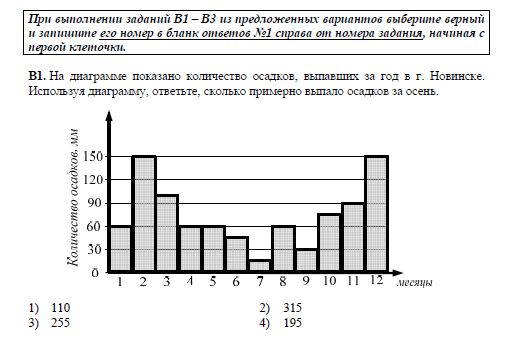 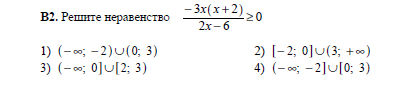 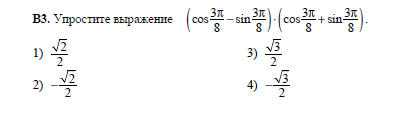 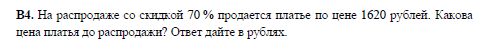 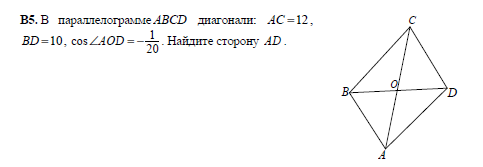 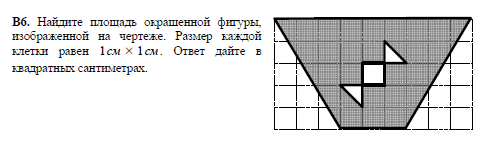 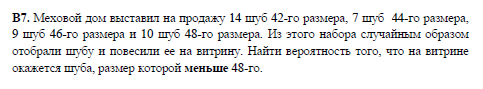 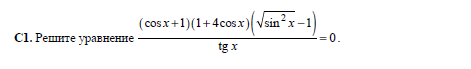 